Bajar videos de YouTube al PC sin instalar ningún programa
Para bajar videos de YouTube rápidamente sin necesidad de instalar ningún programa sigue estos pasos: 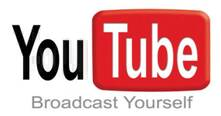 Entra a YouTube, encuentra el video que deseas bajar y reprodúcelo para que puedas obtener su URL de la barra de direcciones. Entra a la página de force-download, pega la URL del video en el campo previsto para ello (recuadro amarillo) y haz clic en GO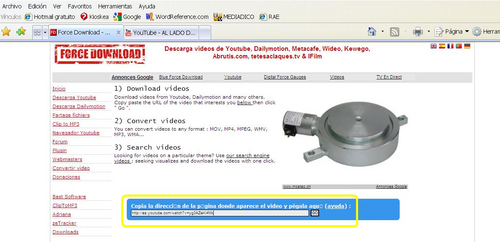 Se abrirá una página, allí haz clic en la flechita a la derecha del campo Conversión y en el menú desplegable selecciona el formato en que deseas bajar el video. Luego haz clic en GO.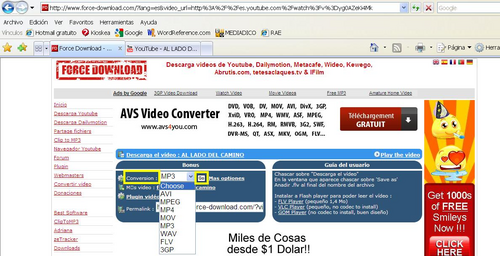 Si te aparece esta ventana, haz clic en "Continue without subscription"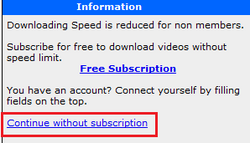 Espera mientras se lleva a cabo la conversión y cuando haya terminado haz clic en Download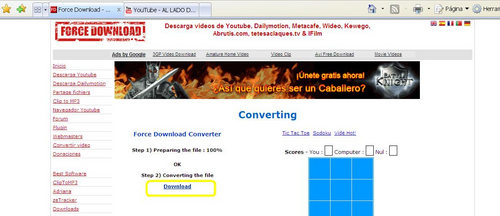 En la ventana que aparece haz clic en Guardar y luego selecciona la carpeta donde será guardado el vídeo. 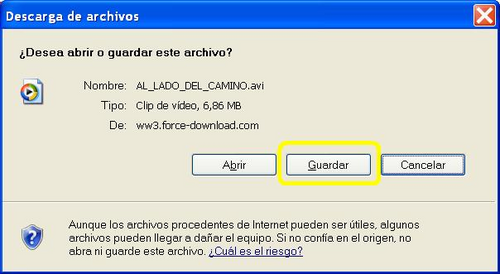 

Espera mientras se descarga el vídeo y listo! 

Para reproducir el vídeo sin necesidad de estar conectado a Internet, abre la carpeta donde lo guardaste y dale doble clic. 